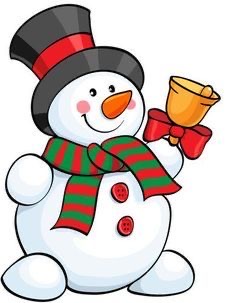                                                                           JÍDELNÍČEK                                                                          6.12. - 10.12.2021      Vedoucí školní jídelny: Eva Veličková                                                                    Pitný režim zajištěn po celý den. Kuchařka: Gabriela Snašelová  PŘESNÍDÁVKAOBĚDSVAČINAPONDĚLÍPomazánka ze sójové šunky 6,7Chléb 1Švédský čaj 7Salátová okurkaPolévka z vaječné jíšky 1,3,9Jogurtové nočky s ovocným přelivem 1,3,7Čaj 12OvoceZeleninová pomazánka I. 3,7,9Lámankový chléb 1,6,7,11,12Mléko 7ÚTERÝPomazánka z rybího filé 4,7 Slunečnicový chléb 1Čaj s citronemOvoceKapustová polévka 1Pečené králičí stehno na zelenině 1,7,9Dušená rýže s pohankouLedový salátCereální raženka 1,6,11Pomazánkové máslo 7RajčeMalcao 1,7STŘEDARozpečený toustový chléb se sýrem 1,7KapieMléko 7Polévka cizrnová s fazolemi adzuki 1,9Zapečené brambory s krůtím masem 3,7Salát z červené řepyOvoceBrokolicová pomazánka 1,3,7Chléb 1Čaj s mlékem 7ČTVRTEKLuštěninová pomazánka 3,7Chléb 1Bílá káva 1,7OvoceVločková polévka s bramborem 1,7,9Lašský vepřový kotlet 1,7Špaldový knedlík 1,3,7MoštPomazánka tvarohová s jogurtem a mrkvi 7Bagetka světlá 1Mléko 7PÁTEKKrupicovo-jahelná kaše se skořicí 1,7Ovocný čajOvocePolévka drůbková s těstovinovou abecedou 1,7,9Brněnské hnízdo 1,7Vařený bramborZeleninový salát s polníčkemPórková pomazánka 3,7Chléb Quinoa 1,6,11Káva Cappuccino 7Ředkvička